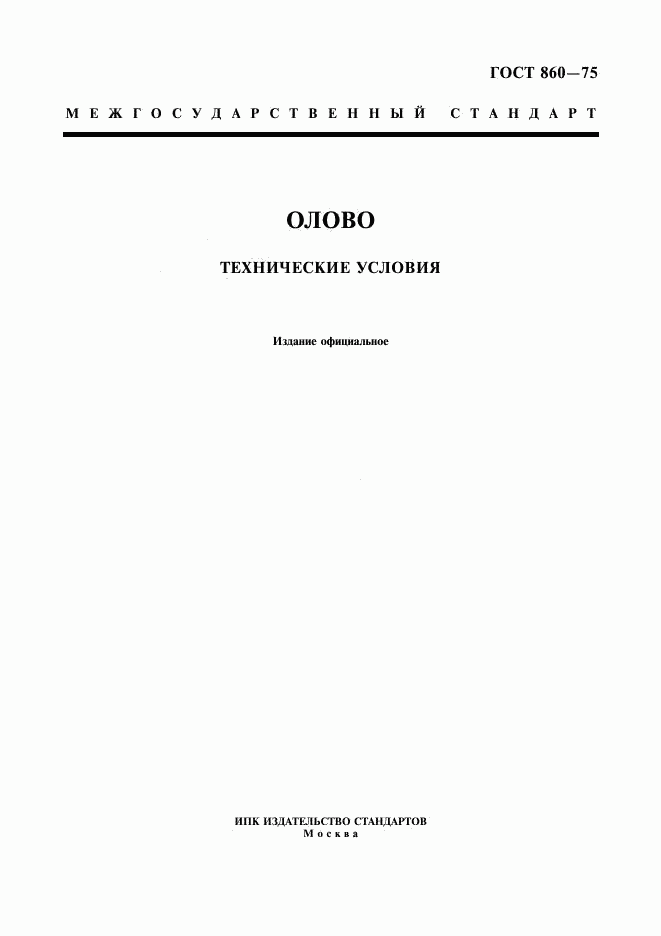 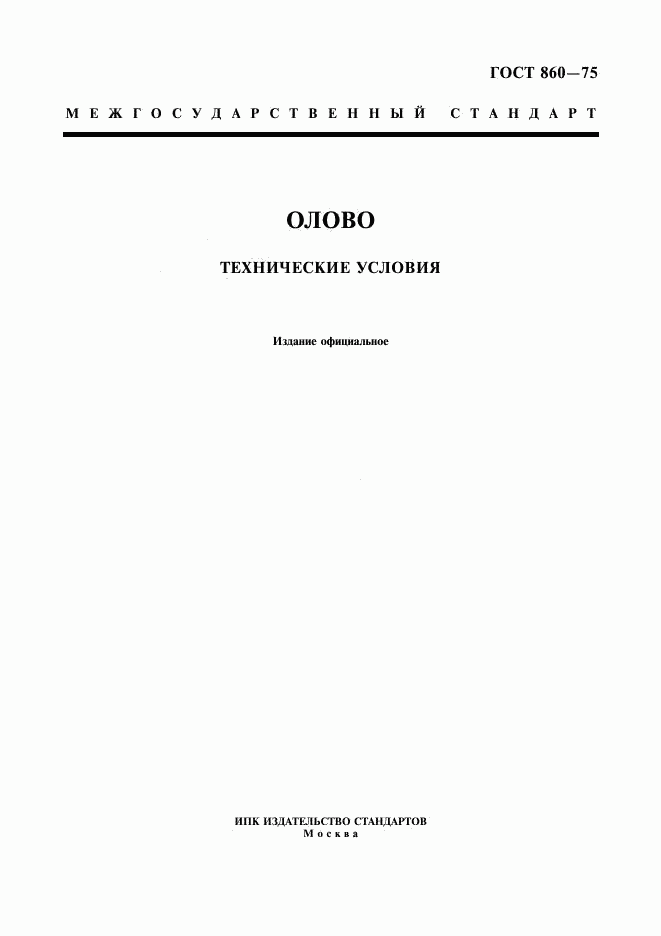 ГОСТ 860-75, Олово. Технические условия 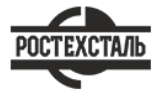 ГОСТ 860-75ОловоСтатус: действующийВведен в действие: 1977-01-01Подготовлен предприятием ООО «Ростехсталь» - федеральным поставщиком металлопрокатаСайт www.rostechstal.ru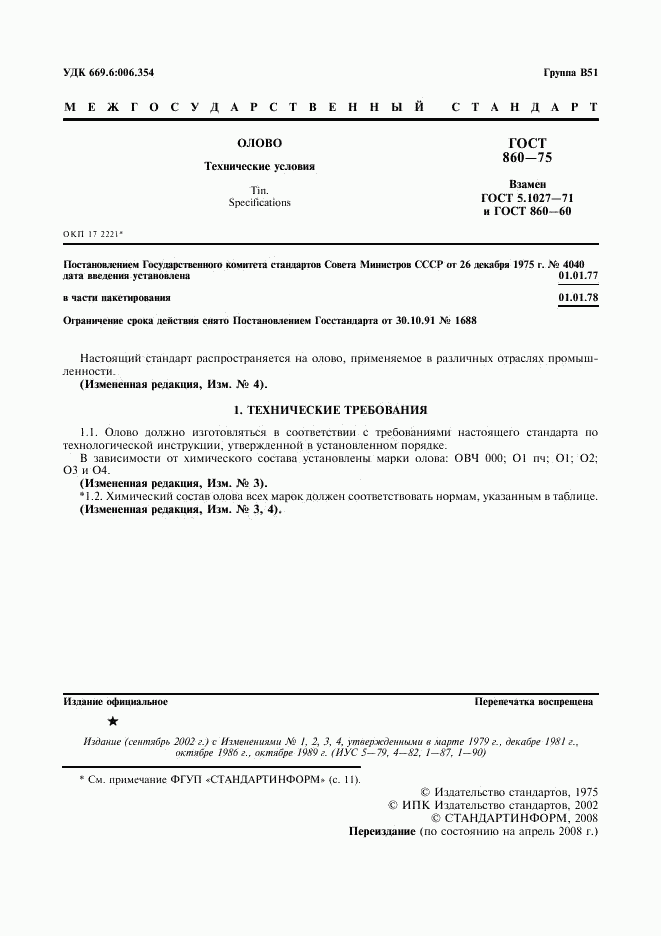 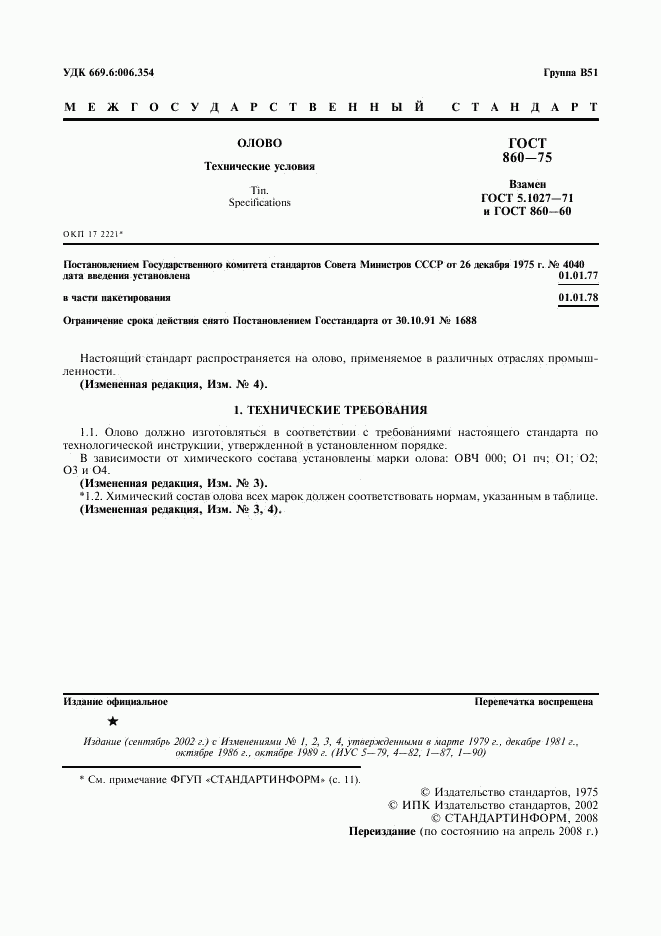 ГОСТ 860-75, Олово. Технические условия 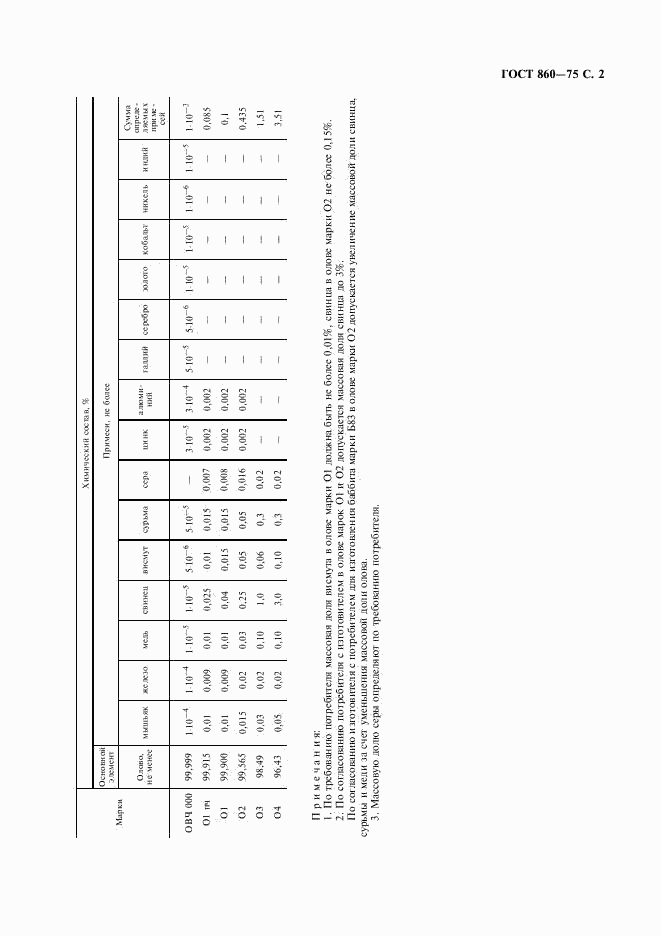 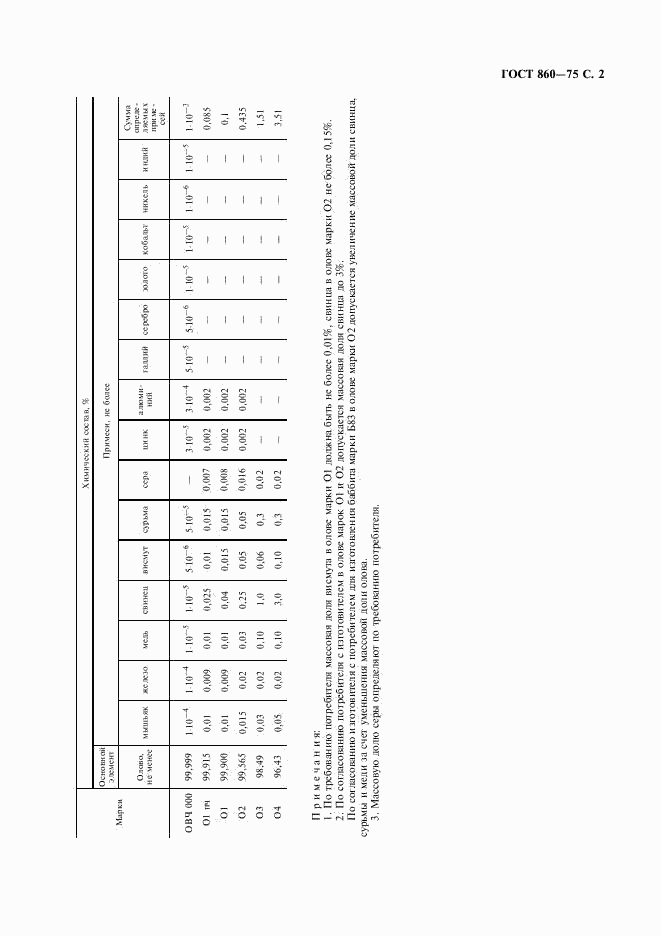 ГОСТ 860-75, Олово. Технические условия 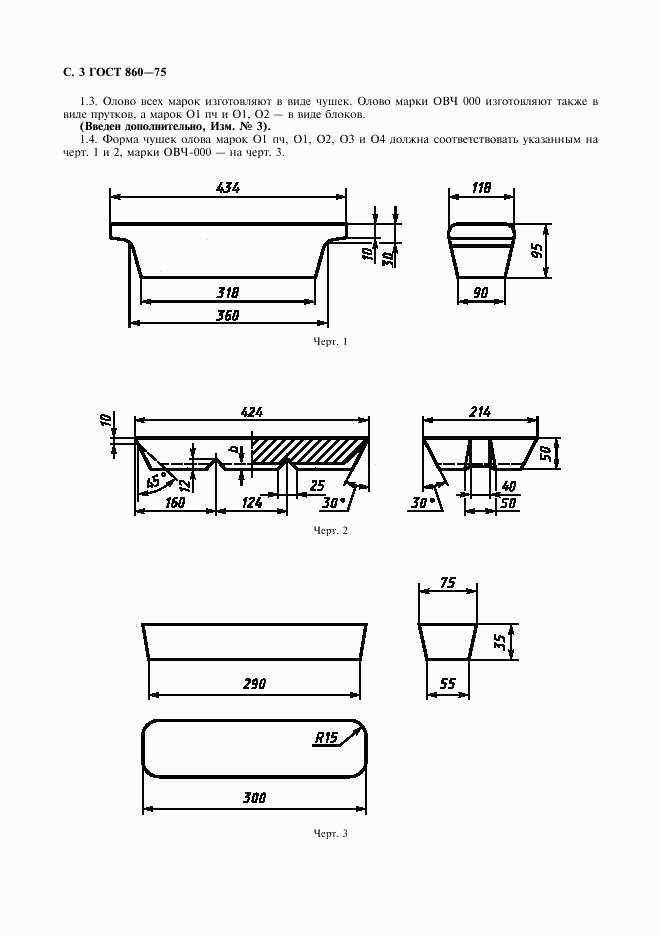 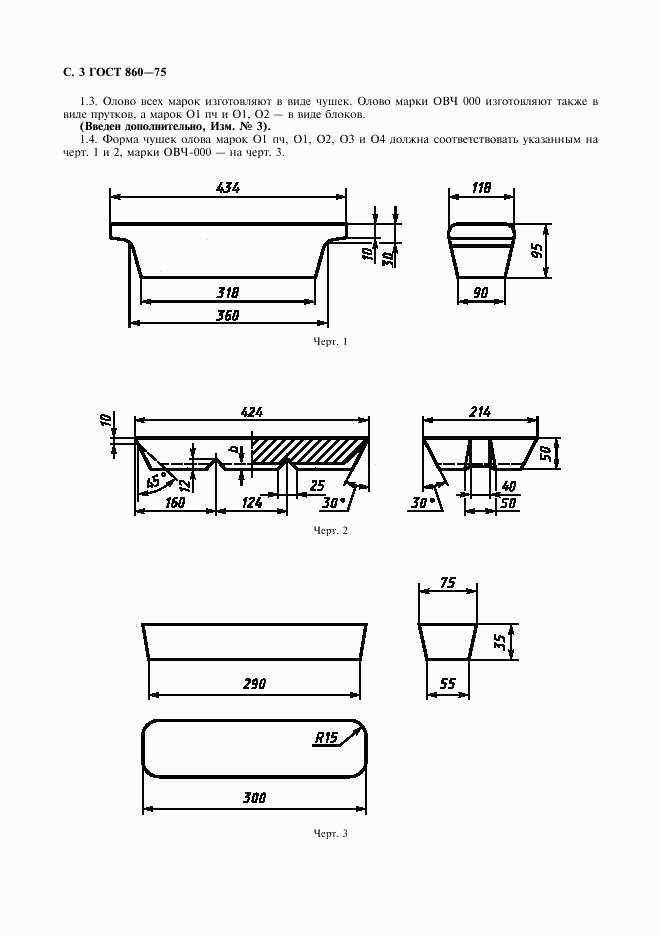 ГОСТ 860-75, Олово. Технические условия 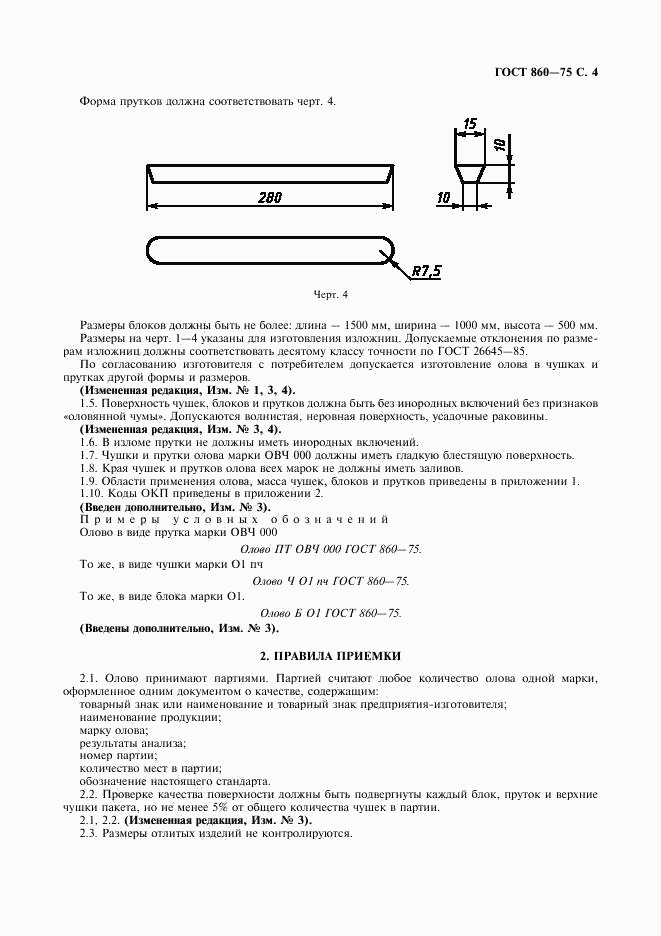 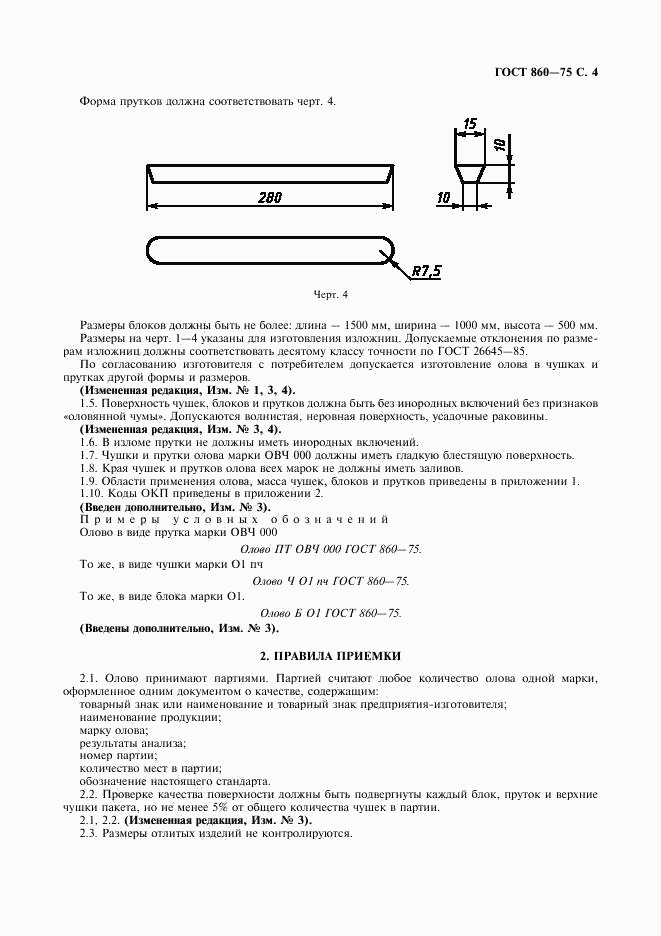 ГОСТ 860-75, Олово. Технические условия 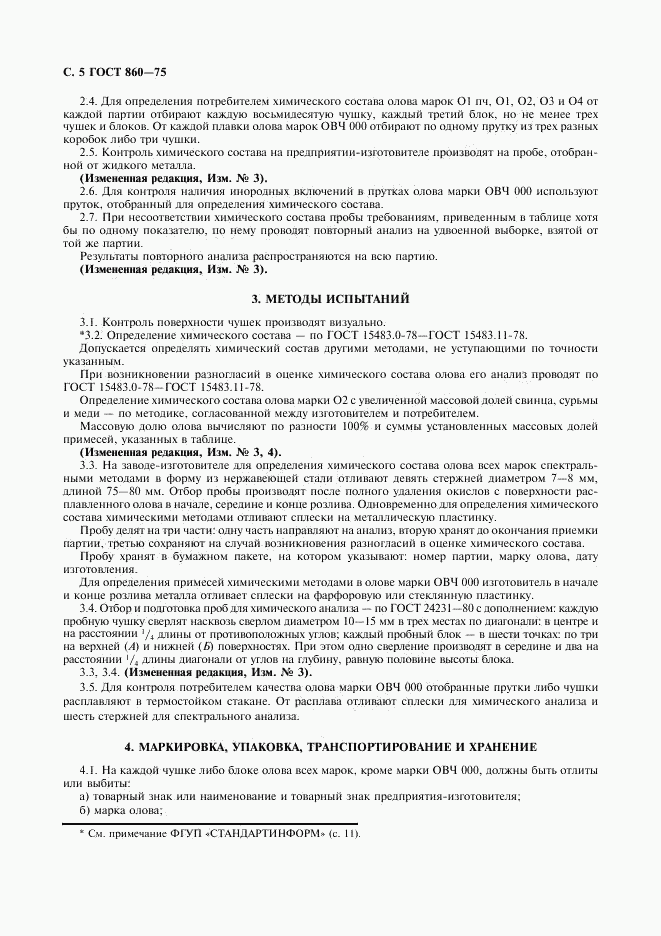 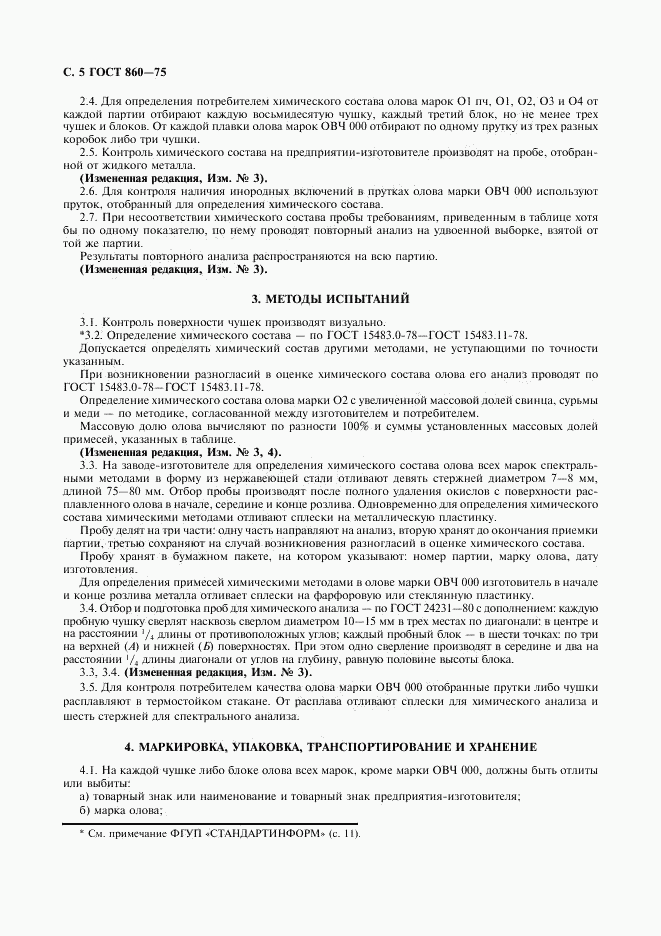 ГОСТ 860-75, Олово. Технические условия 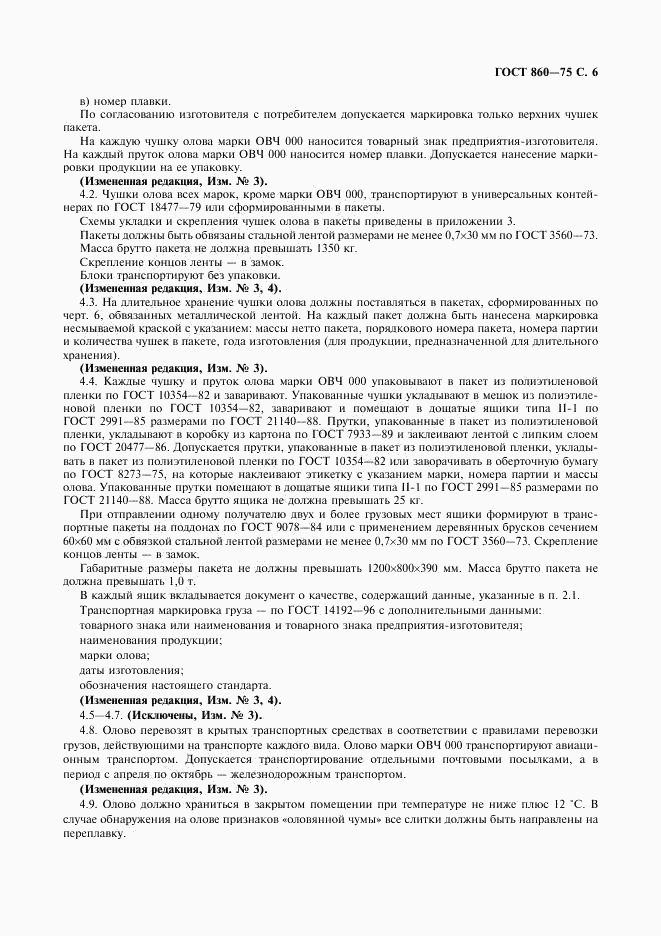 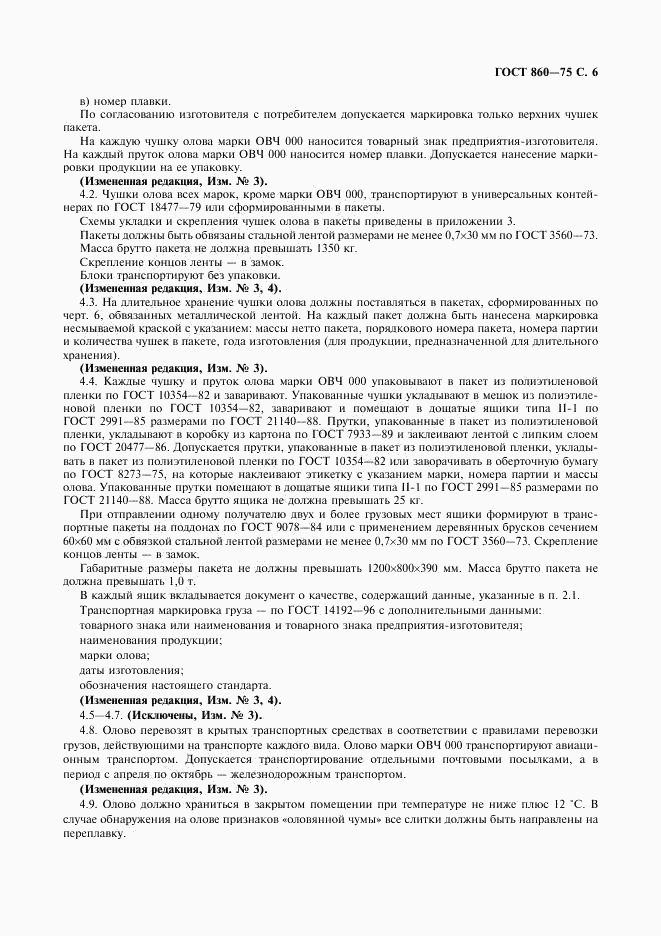 ГОСТ 860-75, Олово. Технические условия 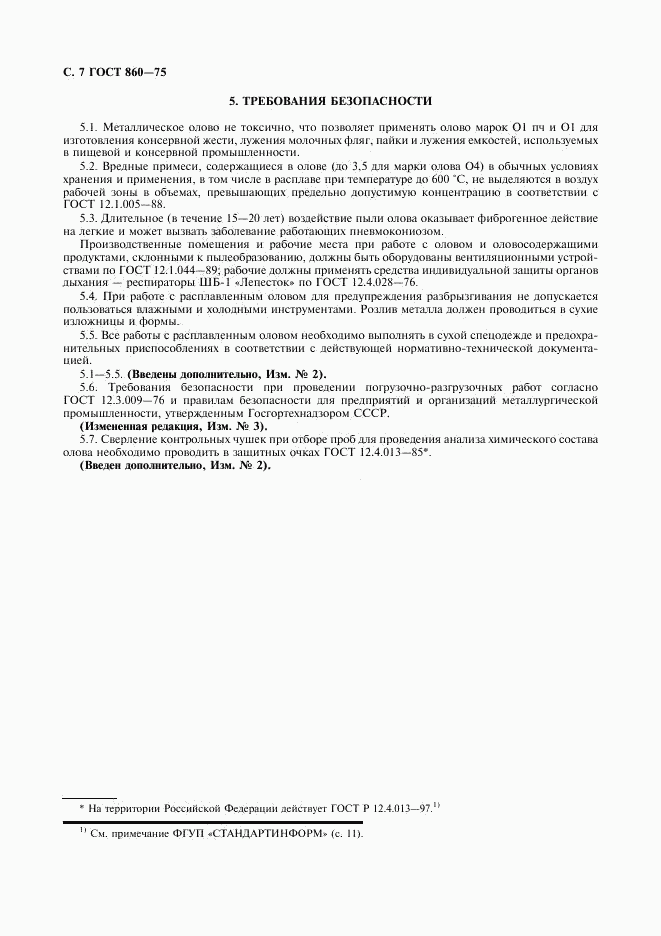 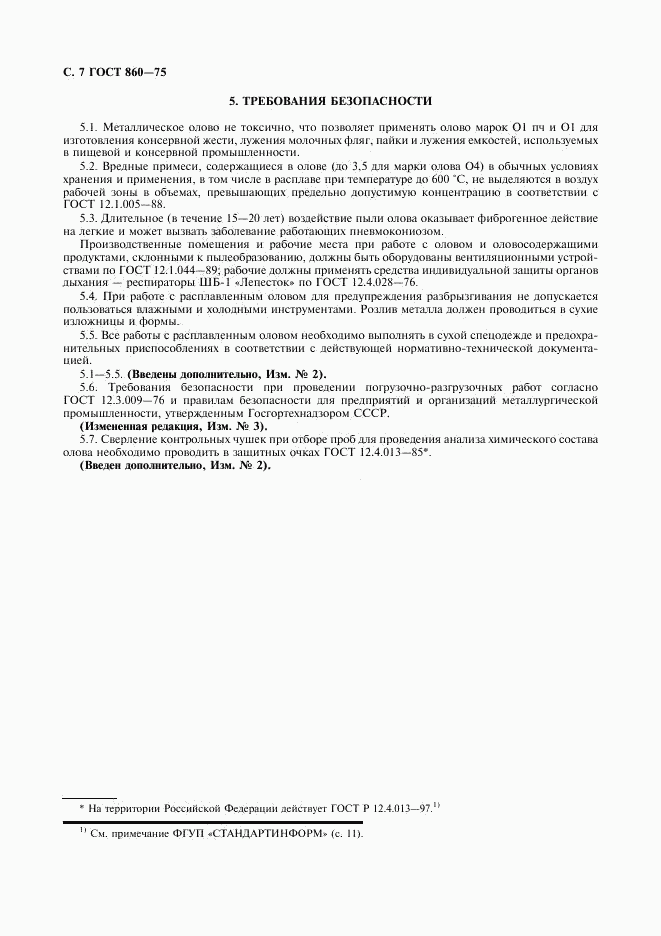 ГОСТ 860-75, Олово. Технические условия 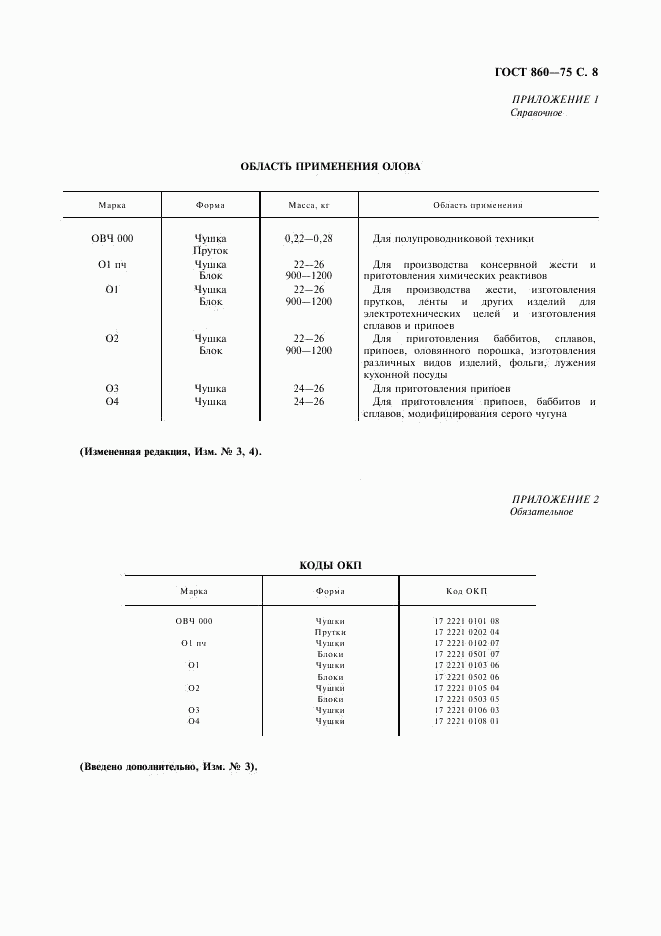 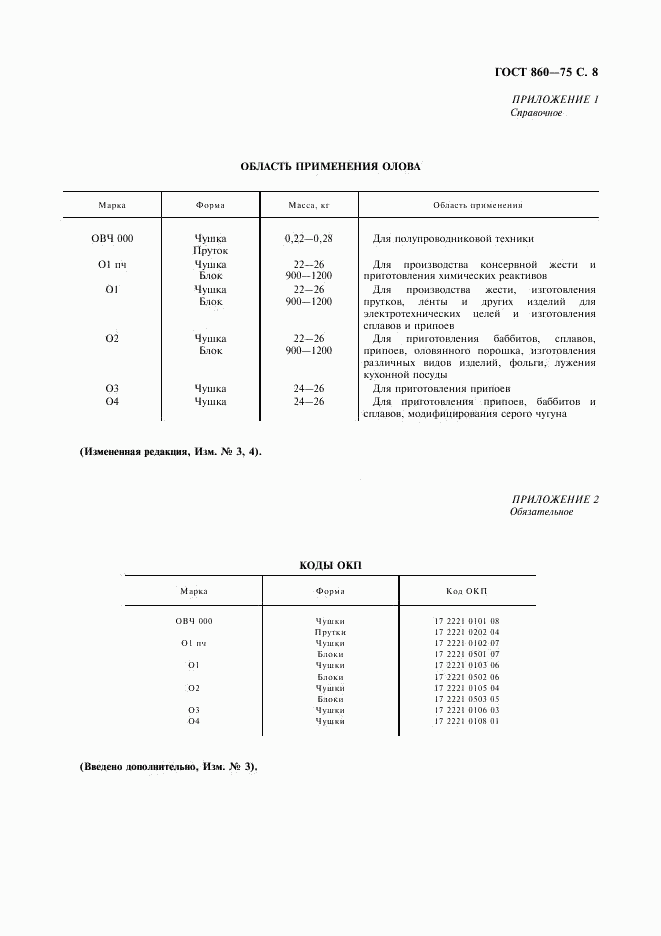 ГОСТ 860-75, Олово. Технические условия 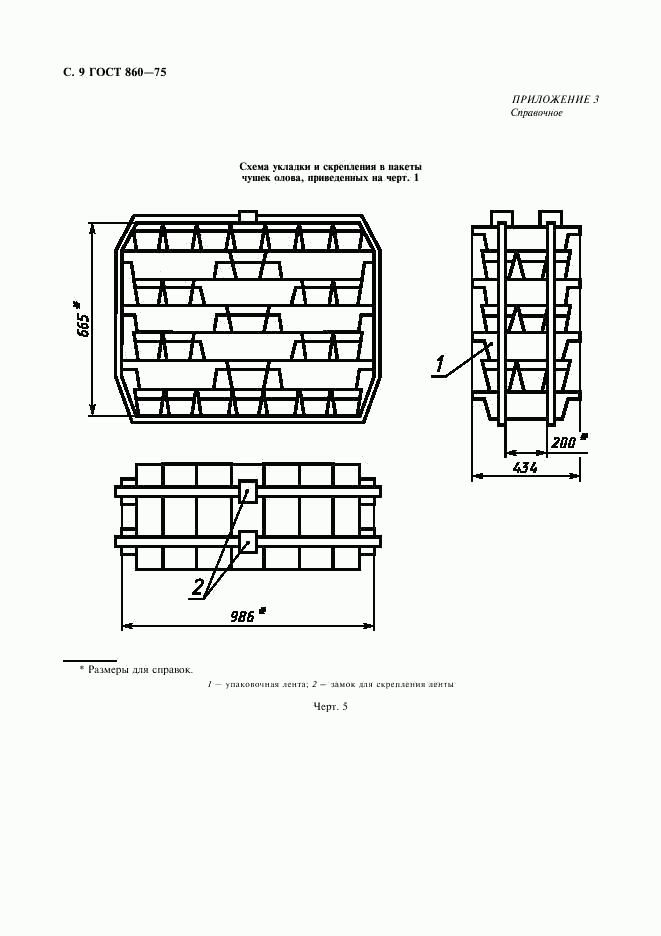 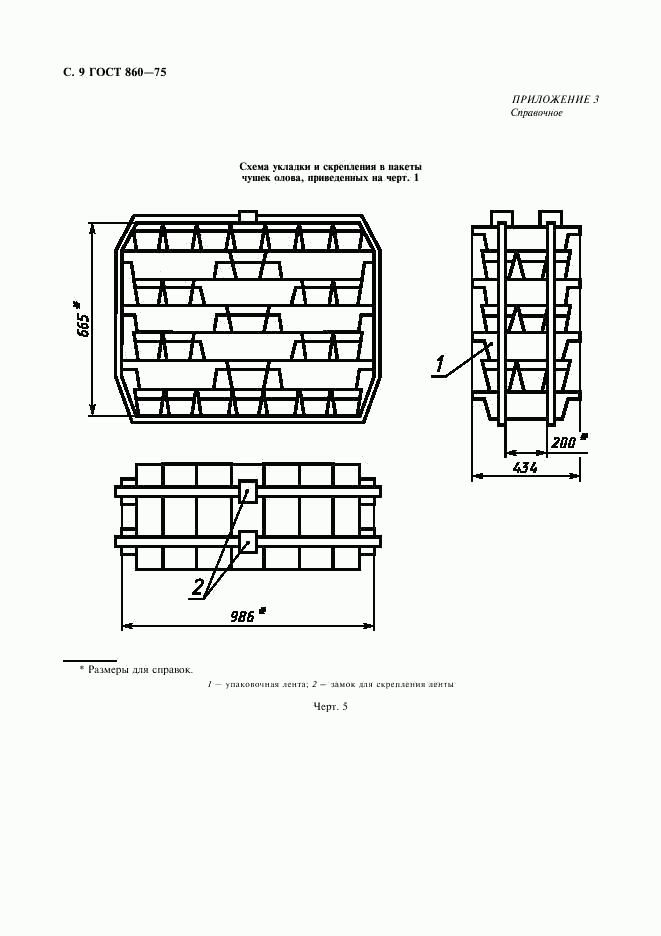 ГОСТ 860-75, Олово. Технические условия 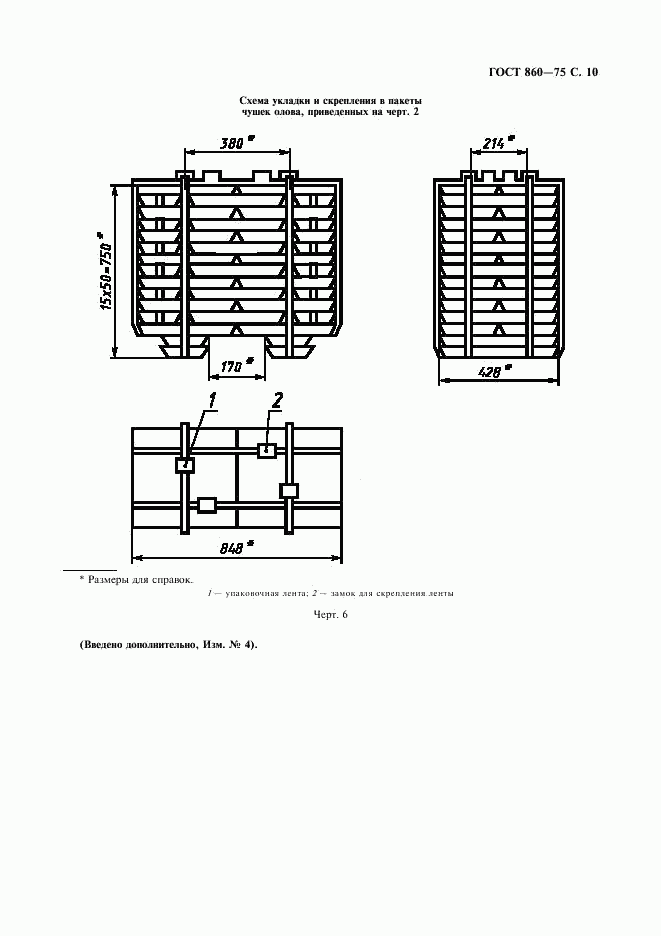 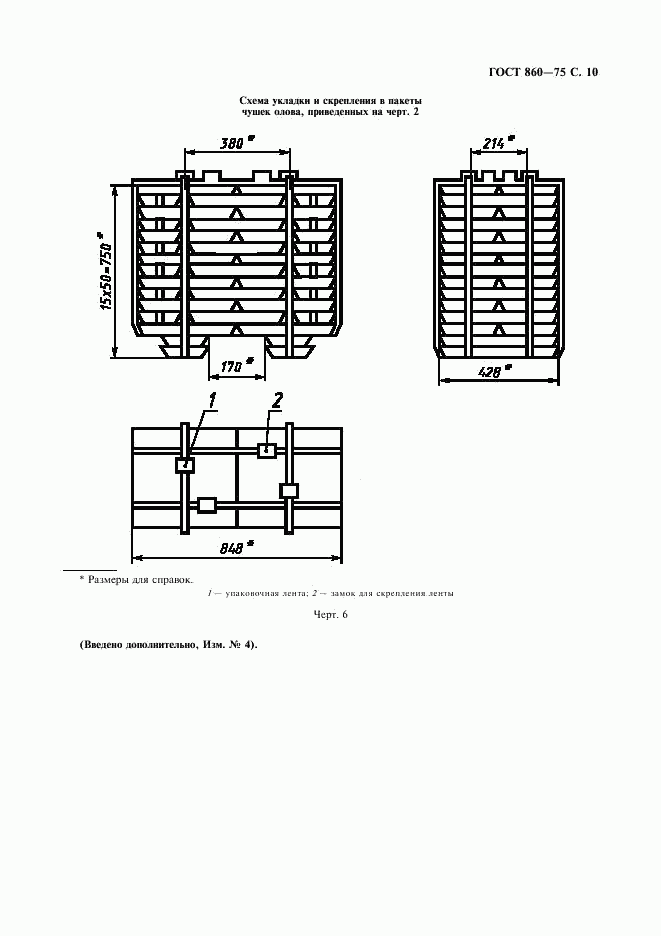 ГОСТ 860-75, Олово. Технические условия 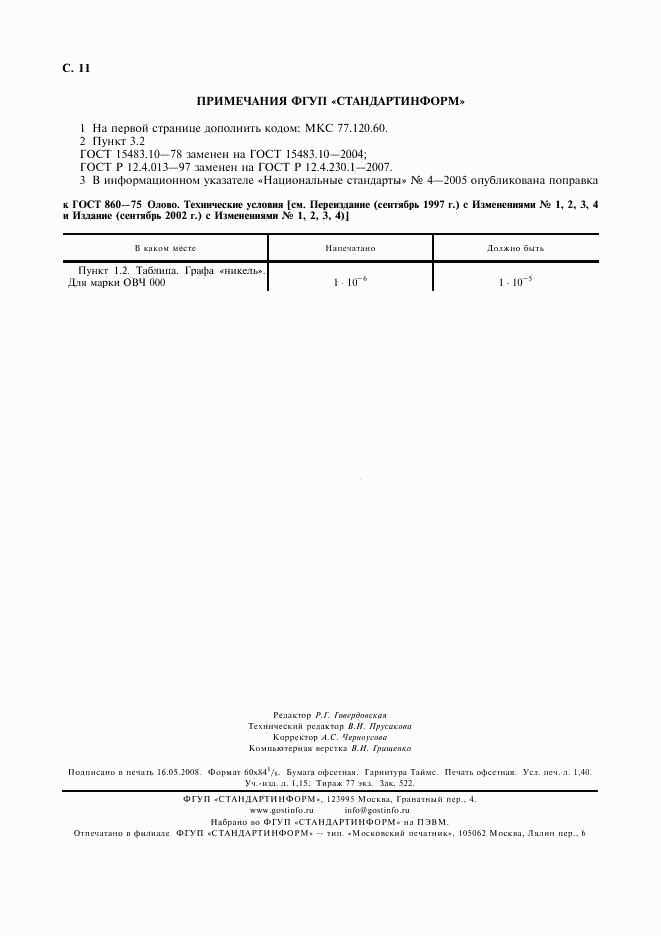 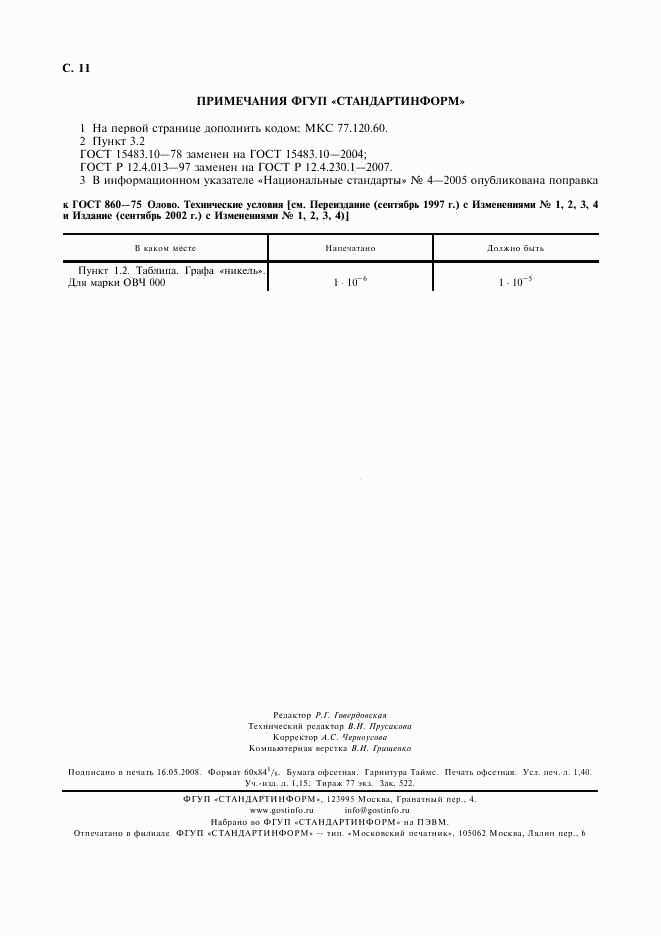 ГОСТ 860-75, Олово. Технические условия 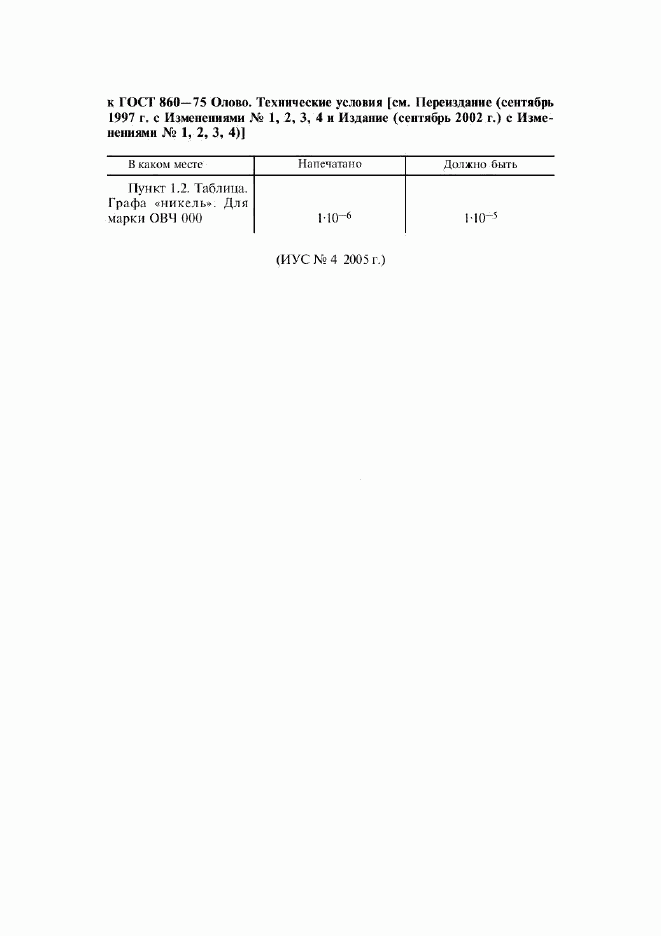 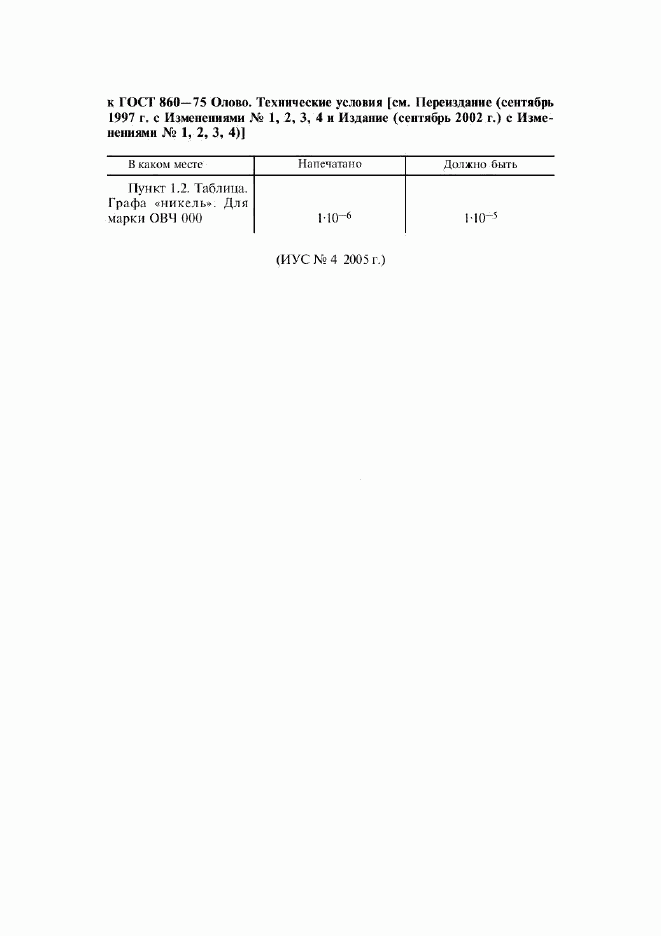 ГОСТ 860-75, Олово. Технические условия 